Российская ФедерацияНовгородская область Крестецкий районАдминистрация Новорахинского   сельского поселения ПОСТАНОВЛЕНИЕот 09.11.2016  № 371д. Новое РахиноО внесении изменений в постановление Администрации Новорахинского сельского поселения от 17.12.2015 № 234Администрация Новорахинского сельского поселения                                                                                                                                                                                                                                                                                                                                                                                                                                                ПОСТАНОВЛЯЕТ:1.Внести изменения в постановление Администрации Новорахинского сельского поселения от  17.12.2015 № 234 «Об утверждении   муниципальной программы «Развитие информатизации на территории Новорахинского сельского поселения  на 2016 -2018 годы»:1.1 В названии постановления  цифры «2016-2018» заменить цифрами «2016 -2020»;1.2.В пункте 1 распорядительной части постановления цифры «2016-2018» заменить цифрами «2016 -2020»;	1.3. В названии Паспорта Программы цифры «2016-2018» заменить цифрами «2016 -2020»;1.4. Пункт 2 Паспорта программы изложить в редакции:«2. Цели, задачи и целевые показатели* муниципальной программы:1.5. В пункте 5 Паспорта программы цифры «2016-2018» заменить цифрами «2016 -2020»;1.6. Пункт 6 Паспорта программы изложить в редакции:«6. Объемы и источники финансирования муниципальной программы 
в целом и по годам реализации (тыс. руб.) Целевые показатели муниципальной программы определяются на основе данных ведомственной отчетности 1.7. Во втором абзаце  пункта 7 Паспорта программы «Ожидаемые конечные результаты реализации муниципальной программы слова «до 90 процентов» заменить словами «до 100 процентов»;1.8. Восьмой абзац раздела «IV.Механизм управления реализацией муниципальной программы»   изложить в редакции:«Администрация  сельского поселения  до 15 июля текущего года и до 20 февраля года, следующего за отчетным, готовит полугодовой и годовой отчеты о ходе реализации муниципальной программы по форме согласно приложению 5 к Порядку принятия решений о разработке программ сельского поселения, их формирования и реализации», утверждённому постановлением  администрации сельского поселения от 27.11.2013 № 116. К отчету прилагается пояснительная записка. В случае невыполнения запланированных мероприятий и целевых показателей муниципальной программы в пояснительной записке указываются сведения о причинах невыполнения, а также информация о причинах неполного освоения финансовых средств»___________________________________________________________________________________________________________________________________________1.9. Приложение  1 к Программе изложить в прилагаемой редакции.2. Опубликовать постановление в муниципальной газете «Новорахинские вести» и разместить  на официальном сайте Администрации Новорахинского сельского поселения в информационно-телекоммуникационной сети  «Интернет».  Глава администрации	   Г.Н.ГригорьевПриложение 1 к муниципальной программе«Развитие информатизации на территории Новорахинского сельского поселения  на 2016 -2020 годы»Мероприятия муниципальной программы«Развитие информатизации на территории Новорахинского сельского поселения  на 2016 -2020 годы»Российская ФедерацияНовгородская область Крестецкий районАдминистрация Новорахинского   сельского поселения ПОСТАНОВЛЕНИЕот 09.11.2016  № 372д. Новое РахиноО внесении изменений в постановление Администрации Новорахинского  сельского поселения от   07.11.2014 № 82	Администрация Новорахинского сельского поселения  ПОСТАНОВЛЯЕТ :1.Внести изменения в постановление Администрации Новорахинского сельского поселения  от   07.11.2014 № 82 «О муниципальной программе«Развитие и совершенствование форм местного самоуправления на территории  Новорахинского сельского  поселения на 2015- 2017 годы» (далее Программа):1.1.В названии постановления  дату  «2015-2017 годы» заменить датой «2015-2020 годы»;1.2. В пункте 1 распорядительной части постановления   дату  «2015-2017 годы» заменить датой «2015-2020 годы»;1.3. В названии Программы дату  «2015-2017 годы» заменить датой «2015-2020 годы»;1.4. В пункте  1 Паспорта Программы дату  2015-2017 годы заменить датой «2015-2020 годы»;          1.5. Пункт 3 Паспорта Программы изложить в редакции:___________________________________________________________________________________________________________________________________________ «3. Цели, задачи и целевые показатели муниципальной программы:1.6. Пункт 4 Паспорта Программы изложить в редакции:«4. Сроки реализации муниципальной программы:2015-2020 годы»;1.7. Пункт 5 Паспорта Программы изложить в редакции:«5. Объемы и источники финансирования муниципальной программы в целом и по годам реализации (тыс. руб.).Целевые показатели муниципальной программы определяются на основе данных ведомственной отчетности»;1.8. Четвёртый абзац  раздела II. Перечень и анализ социальных, финансово-экономических и прочих рисков реализации муниципальной программы исключить;1.9. Раздел IV. Мероприятия муниципальной программы изложить в редакции:          2.Опубликовать настоящее постановление в муниципальной газете  «Новорахинское вести» и разместить на  официальном сайте Администрации Новорахинского  сельского поселения.Глава администрации		Г.Н.Григорьев________________________________________________________________________________________Муниципальная газета                       СРЕДА 16 НОЯБРЯ 2016 года                        № 29а (153)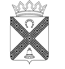 Н о в о р а х и н с к и е          вести№
п/пЦели, задачи муниципальной программы, наименование и
единица измерения целевого показателяЗначения целевого показателя по годамЗначения целевого показателя по годамЗначения целевого показателя по годамЗначения целевого показателя по годамЗначения целевого показателя по годам№
п/пЦели, задачи муниципальной программы, наименование и
единица измерения целевого показателя2016201720182019202012345671Цель 1.Развитие телекоммуникационной инфраструктуры , информационных услуг и услуг связи .Цель 1.Развитие телекоммуникационной инфраструктуры , информационных услуг и услуг связи .Цель 1.Развитие телекоммуникационной инфраструктуры , информационных услуг и услуг связи .Цель 1.Развитие телекоммуникационной инфраструктуры , информационных услуг и услуг связи .1.1Задача 1. Расширение телекоммуникационной инфраструктурыЗадача 1. Расширение телекоммуникационной инфраструктурыЗадача 1. Расширение телекоммуникационной инфраструктурыЗадача 1. Расширение телекоммуникационной инфраструктурыЗадача 1. Расширение телекоммуникационной инфраструктурыЗадача 1. Расширение телекоммуникационной инфраструктуры Показатель 1.Увеличение доли рабочих мест сотрудников органов местного самоуправления поселения, обеспеченных  доступом к сети Интернет,(%);80901001001002.Цель 2.Информатизация органов управления Администрации сельского поселенияЦель 2.Информатизация органов управления Администрации сельского поселенияЦель 2.Информатизация органов управления Администрации сельского поселенияЦель 2.Информатизация органов управления Администрации сельского поселенияЦель 2.Информатизация органов управления Администрации сельского поселенияЦель 2.Информатизация органов управления Администрации сельского поселения2.1Задача 1.Модернизация сетевого оборудования и компьютерной техники , формирование системы защиты информации в  муниципальной информационной системе ;Задача 1.Модернизация сетевого оборудования и компьютерной техники , формирование системы защиты информации в  муниципальной информационной системе ;Задача 1.Модернизация сетевого оборудования и компьютерной техники , формирование системы защиты информации в  муниципальной информационной системе ;Задача 1.Модернизация сетевого оборудования и компьютерной техники , формирование системы защиты информации в  муниципальной информационной системе ;2.1.1.Показатель 1.Количество рабочих мест ( компьютеров) обеспеченных защитой от вредоносных программ (антивирусом  Касперского )ед.444442.1.2Показатель2 Степень соответствия  по приобретению неисключительных прав на использование результатов интеллектуальной деятельности по лицензионному договору: СБИС++ Электронная отчетность  Парус  СПС «Консультант +» Ключи шифровании и прочее  %1001001001001003.Цель 3.Обеспечение информационной открытости органов местного самоуправления поселения Цель 3.Обеспечение информационной открытости органов местного самоуправления поселения Цель 3.Обеспечение информационной открытости органов местного самоуправления поселения Цель 3.Обеспечение информационной открытости органов местного самоуправления поселения Цель 3.Обеспечение информационной открытости органов местного самоуправления поселения Цель 3.Обеспечение информационной открытости органов местного самоуправления поселения 3.1Задача 1.Поддержание в активном состоянии официального сайта поселения и информирование  через средства массовой информации граждан о деятельности органов местного самоуправления поселенияЗадача 1.Поддержание в активном состоянии официального сайта поселения и информирование  через средства массовой информации граждан о деятельности органов местного самоуправления поселенияЗадача 1.Поддержание в активном состоянии официального сайта поселения и информирование  через средства массовой информации граждан о деятельности органов местного самоуправления поселенияЗадача 1.Поддержание в активном состоянии официального сайта поселения и информирование  через средства массовой информации граждан о деятельности органов местного самоуправления поселенияЗадача 1.Поддержание в активном состоянии официального сайта поселения и информирование  через средства массовой информации граждан о деятельности органов местного самоуправления поселенияЗадача 1.Поддержание в активном состоянии официального сайта поселения и информирование  через средства массовой информации граждан о деятельности органов местного самоуправления поселения3.1.1.Степень соответствия разделов сайта требованиям действующего законодательства ,%1001001001001003.1.2Доля нормативно-правовых актов публикуемых на официальной сайте поселения и в средствах массовой информации, %100100100100100ГодИсточник финансированияИсточник финансированияИсточник финансированияИсточник финансированияИсточник финансированияГодобластной бюджетфедеральный бюджетБюджет поселениявнебюджетные средствавсего1234562016--150,3150,32017--150,3150,32018--150,3150,32019--150,3150,32020--150.3150.32          Новорахинские вести                      среда 16  ноября  2016  № 29а     2№ 
п/пНаименование мероприятияИсполнительСрок 
реализацииЦелевой 
показатель (номер 
целевого показателя из паспорта муниципальной программы)Источник финансированияОбъем финансирования по годам (тыс.руб.)Объем финансирования по годам (тыс.руб.)Объем финансирования по годам (тыс.руб.)Объем финансирования по годам (тыс.руб.)Объем финансирования по годам (тыс.руб.)№ 
п/пНаименование мероприятияИсполнительСрок 
реализацииЦелевой 
показатель (номер 
целевого показателя из паспорта муниципальной программы)Источник финансирования2016201720182019202012345678910111.Задача 1.	  Расширение телекоммуникационной инфраструктуры Задача 1.	  Расширение телекоммуникационной инфраструктуры Задача 1.	  Расширение телекоммуникационной инфраструктуры Задача 1.	  Расширение телекоммуникационной инфраструктуры Задача 1.	  Расширение телекоммуникационной инфраструктуры Задача 1.	  Расширение телекоммуникационной инфраструктуры Задача 1.	  Расширение телекоммуникационной инфраструктуры Задача 1.	  Расширение телекоммуникационной инфраструктуры 1.1.Доступ к сети интернет, предоставление абонентской линии предоставление местного соединения,  внутризоновые соединения, дополнительные услуги –детализация счета ,междугородние соединения, абонентская плата за выход в интернет «Мегафон» Администрация Новорахинского сельского поселения2016-20201.1.1.Бюджет поселения46,046,046,046,046,02.Задача 2. Модернизация сетевого оборудования и компьютерной техники , формирование системы защиты информации в  муниципальной информационной системе Задача 2. Модернизация сетевого оборудования и компьютерной техники , формирование системы защиты информации в  муниципальной информационной системе Задача 2. Модернизация сетевого оборудования и компьютерной техники , формирование системы защиты информации в  муниципальной информационной системе Задача 2. Модернизация сетевого оборудования и компьютерной техники , формирование системы защиты информации в  муниципальной информационной системе Задача 2. Модернизация сетевого оборудования и компьютерной техники , формирование системы защиты информации в  муниципальной информационной системе Задача 2. Модернизация сетевого оборудования и компьютерной техники , формирование системы защиты информации в  муниципальной информационной системе Задача 2. Модернизация сетевого оборудования и компьютерной техники , формирование системы защиты информации в  муниципальной информационной системе Задача 2. Модернизация сетевого оборудования и компьютерной техники , формирование системы защиты информации в  муниципальной информационной системе 2.1Обеспечение безопасности информационной телекоммуникационной инфраструктуры органов местного самоуправления ( антивирус «Касперский»).Администрация сельского поселения2016-20202.1.1Бюджет поселения5,05,05,05,05,02.2Приобретение неисключительных прав на использование результатов интеллектуальной деятельности по лицензионному договору: СБИС++ Электронная отчетность Парус СПС «Консультант +» Ключи шифровании и прочееАдминистрация сельского поселения2016-20202.1.2Бюджет поселения90,15,926,258,090,15,926,258,090,15,926,258,090,15,926,258,090,15,926,258,03.Задача 3. Поддержание в активном состоянии официального сайта поселения и информирование  через средства массовой информации граждан о деятельности органов местного самоуправления поселенияЗадача 3. Поддержание в активном состоянии официального сайта поселения и информирование  через средства массовой информации граждан о деятельности органов местного самоуправления поселенияЗадача 3. Поддержание в активном состоянии официального сайта поселения и информирование  через средства массовой информации граждан о деятельности органов местного самоуправления поселенияЗадача 3. Поддержание в активном состоянии официального сайта поселения и информирование  через средства массовой информации граждан о деятельности органов местного самоуправления поселенияЗадача 3. Поддержание в активном состоянии официального сайта поселения и информирование  через средства массовой информации граждан о деятельности органов местного самоуправления поселенияЗадача 3. Поддержание в активном состоянии официального сайта поселения и информирование  через средства массовой информации граждан о деятельности органов местного самоуправления поселенияЗадача 3. Поддержание в активном состоянии официального сайта поселения и информирование  через средства массовой информации граждан о деятельности органов местного самоуправления поселенияЗадача 3. Поддержание в активном состоянии официального сайта поселения и информирование  через средства массовой информации граждан о деятельности органов местного самоуправления поселения3.1Развитие , сопровождение, поддержка, домен официального сайта Администрации  поселения.Администрация сельского поселения2016-20203.1.1-3.1.2Бюджет поселения7,27,27,27,27,23.2Ведомственная подписка газет и журналов Администрация сельского поселения2016-20203.1.2Бюджет поселения2,02,02,02,02,03          Новорахинские вести                      среда 16  ноября  2016  № 29а     3№ п/пЦель, задачи муниципальной программы, наименование и единица измерения целевого показателяЗначение целевого показателя по годамЗначение целевого показателя по годамЗначение целевого показателя по годамЗначение целевого показателя по годамЗначение целевого показателя по годамЗначение целевого показателя по годам№ п/пЦель, задачи муниципальной программы, наименование и единица измерения целевого показателя20152016201720182019202012345678Цель1  развитие и совершенствование форм местного самоуправления на территории поселения.Цель1  развитие и совершенствование форм местного самоуправления на территории поселения.Цель1  развитие и совершенствование форм местного самоуправления на территории поселения.Цель1  развитие и совершенствование форм местного самоуправления на территории поселения.Цель1  развитие и совершенствование форм местного самоуправления на территории поселения.Цель1  развитие и совершенствование форм местного самоуправления на территории поселения.Цель1  развитие и совершенствование форм местного самоуправления на территории поселения.1.1Задача 1. Методическое и информационное сопровождение деятельности территориальных общественных самоуправлений (далее ТОС) по вопросам местного самоуправления Задача 1. Методическое и информационное сопровождение деятельности территориальных общественных самоуправлений (далее ТОС) по вопросам местного самоуправления Задача 1. Методическое и информационное сопровождение деятельности территориальных общественных самоуправлений (далее ТОС) по вопросам местного самоуправления Задача 1. Методическое и информационное сопровождение деятельности территориальных общественных самоуправлений (далее ТОС) по вопросам местного самоуправления Задача 1. Методическое и информационное сопровождение деятельности территориальных общественных самоуправлений (далее ТОС) по вопросам местного самоуправления Задача 1. Методическое и информационное сопровождение деятельности территориальных общественных самоуправлений (далее ТОС) по вопросам местного самоуправления Задача 1. Методическое и информационное сопровождение деятельности территориальных общественных самоуправлений (далее ТОС) по вопросам местного самоуправления 1.1.1Количество принятых участий  в   учебных семинаров для представителей ТОС (%)1001001001001001001.1.2Количество публикаций в средствах массовой информации по вопросам  освещения форм осуществления населением местного самоуправления (%)1001001001001001001.1.3.Количество проведенных заседаний консультационных общественных советов, созданных при Администрации Новорахинского сельского  поселения  по вопросам развития местного самоуправления с участием представителей ТОС (%)1001001001001001001.1.4.Количество проведенных общих собраний (конференций) ТОС с участием работников Администрации сельского поселения (%)1001001001001001001.2.Задача 2. Популяризация форм участия населения в организации местного самоуправления, стимулирование социальной активности, достижений граждан, ТОС, добившихся значительных успехов в трудовой деятельности и общественной работе, внесших значительных вклад в развитие местного самоуправленияЗадача 2. Популяризация форм участия населения в организации местного самоуправления, стимулирование социальной активности, достижений граждан, ТОС, добившихся значительных успехов в трудовой деятельности и общественной работе, внесших значительных вклад в развитие местного самоуправленияЗадача 2. Популяризация форм участия населения в организации местного самоуправления, стимулирование социальной активности, достижений граждан, ТОС, добившихся значительных успехов в трудовой деятельности и общественной работе, внесших значительных вклад в развитие местного самоуправленияЗадача 2. Популяризация форм участия населения в организации местного самоуправления, стимулирование социальной активности, достижений граждан, ТОС, добившихся значительных успехов в трудовой деятельности и общественной работе, внесших значительных вклад в развитие местного самоуправленияЗадача 2. Популяризация форм участия населения в организации местного самоуправления, стимулирование социальной активности, достижений граждан, ТОС, добившихся значительных успехов в трудовой деятельности и общественной работе, внесших значительных вклад в развитие местного самоуправленияЗадача 2. Популяризация форм участия населения в организации местного самоуправления, стимулирование социальной активности, достижений граждан, ТОС, добившихся значительных успехов в трудовой деятельности и общественной работе, внесших значительных вклад в развитие местного самоуправленияЗадача 2. Популяризация форм участия населения в организации местного самоуправления, стимулирование социальной активности, достижений граждан, ТОС, добившихся значительных успехов в трудовой деятельности и общественной работе, внесших значительных вклад в развитие местного самоуправления1.2.1.Количество торжественных мероприятий, посвященных памятными датами в истории муниципального образования и страны с  участием представителей ТОС(%)1001001001001001001.2.2.Количество проведенных встреч представителей ТОС с руководителями органов местного самоуправления поселения %1001001001001001001.2.3.Количество встреч с населением, организованных с участием представителей ТОС с целью информирования об опыте участия населения в осуществлении местного самоуправления, популяризации деятельности ТОС(%)30507080901001.2.4.Объем средств, направленных на оказание материальной и финансовой поддержки стимулирующего характера председателям ТОС (тыс. рублей)1.00,10,10,10,10.11.3.Задача 3. Содействие развитию форм непосредственного осуществления населением местного самоуправления и участия населения в осуществлении местного самоуправленияЗадача 3. Содействие развитию форм непосредственного осуществления населением местного самоуправления и участия населения в осуществлении местного самоуправленияЗадача 3. Содействие развитию форм непосредственного осуществления населением местного самоуправления и участия населения в осуществлении местного самоуправленияЗадача 3. Содействие развитию форм непосредственного осуществления населением местного самоуправления и участия населения в осуществлении местного самоуправленияЗадача 3. Содействие развитию форм непосредственного осуществления населением местного самоуправления и участия населения в осуществлении местного самоуправленияЗадача 3. Содействие развитию форм непосредственного осуществления населением местного самоуправления и участия населения в осуществлении местного самоуправленияЗадача 3. Содействие развитию форм непосредственного осуществления населением местного самоуправления и участия населения в осуществлении местного самоуправления1.3.1.Количество ТОС, включенных в реестр ТОС, утвержденный Администрацией поселения, ед1234561.3.2.Количество проведенных собраний (конференций) граждан по созданию ТОС, ед123456Год Источник финансирования Источник финансирования Источник финансирования Год бюджет поселения внебюджетные средства всего всего 1 3 4 5 5 20151,001,01,020160,10000,1000,10020170,10000,1000,10020180,10000,1000,10020190,10000,1000,10020200,10000,1000,1004          Новорахинские вести                      среда 16  ноября  2016  № 29а     4№п/пНаименование мероприятияСрок проведе-ния мероп-риятияИсполнитель мероприятияЦелевой показатель (номер целевого показателя из паспорта муниципальной программы)Источники финансирования (областной бюджет, бюджет поселения, внебюджетные средства)Источники финансирования (областной бюджет, бюджет поселения, внебюджетные средства)Объём финансовых средств по годам(тыс.рублей)12345667Задача 1. Методическое и информационное сопровождение деятельности территориальных общественных самоуправления (далее ТОС), по вопросам местного самоуправления Задача 1. Методическое и информационное сопровождение деятельности территориальных общественных самоуправления (далее ТОС), по вопросам местного самоуправления Задача 1. Методическое и информационное сопровождение деятельности территориальных общественных самоуправления (далее ТОС), по вопросам местного самоуправления Задача 1. Методическое и информационное сопровождение деятельности территориальных общественных самоуправления (далее ТОС), по вопросам местного самоуправления Задача 1. Методическое и информационное сопровождение деятельности территориальных общественных самоуправления (далее ТОС), по вопросам местного самоуправления Задача 1. Методическое и информационное сопровождение деятельности территориальных общественных самоуправления (далее ТОС), по вопросам местного самоуправления Задача 1. Методическое и информационное сопровождение деятельности территориальных общественных самоуправления (далее ТОС), по вопросам местного самоуправления Задача 1. Методическое и информационное сопровождение деятельности территориальных общественных самоуправления (далее ТОС), по вопросам местного самоуправления 1.1.Участие в  проведении учебных семинаров для представителей ТОС2015-2020Администрация сельскогопоселения 1.1Без финансирования Без финансирования Без финансирования 1.2.Размещение  в муниципальной газете «Новорахинские вести» и на официальном сайте Администрации сельского  поселения в информационной-коммуникационной сети Интернет (далее- официальный сайт) муниципальных правовых и нормативных правовых актов,  информации и материалов о формах непосредственного осуществления населением местного самоуправления и участия населения в осуществлении местного самоуправления.2015-2020Администрация сельскогопоселения1.21.3.Обеспечение участия представителей  ТОС в консультационных общественных советах, создаваемых при Администрации сельского поселения  по вопросам развития местного самоуправления. 2015-2020Администрация сельскогопоселения   1.3Без финансированияБез финансированияБез финансирования1.4.Обеспечение участия работников Администрации поселения  в общих собраниях (конференциях) ТОС2015-2020Администрация сельскогопоселения1.4.Без финансированияБез финансированияБез финансированияЗадача 2. Популяризация форм участия населения в организации местного самоуправления, стимулирование социальной активности,  достижений граждан, ТОС, добившихся значительных успехов в трудовой деятельности и общественной работе, внесших значительный вклад в развитие местного самоуправленияЗадача 2. Популяризация форм участия населения в организации местного самоуправления, стимулирование социальной активности,  достижений граждан, ТОС, добившихся значительных успехов в трудовой деятельности и общественной работе, внесших значительный вклад в развитие местного самоуправленияЗадача 2. Популяризация форм участия населения в организации местного самоуправления, стимулирование социальной активности,  достижений граждан, ТОС, добившихся значительных успехов в трудовой деятельности и общественной работе, внесших значительный вклад в развитие местного самоуправленияЗадача 2. Популяризация форм участия населения в организации местного самоуправления, стимулирование социальной активности,  достижений граждан, ТОС, добившихся значительных успехов в трудовой деятельности и общественной работе, внесших значительный вклад в развитие местного самоуправленияЗадача 2. Популяризация форм участия населения в организации местного самоуправления, стимулирование социальной активности,  достижений граждан, ТОС, добившихся значительных успехов в трудовой деятельности и общественной работе, внесших значительный вклад в развитие местного самоуправленияЗадача 2. Популяризация форм участия населения в организации местного самоуправления, стимулирование социальной активности,  достижений граждан, ТОС, добившихся значительных успехов в трудовой деятельности и общественной работе, внесших значительный вклад в развитие местного самоуправленияЗадача 2. Популяризация форм участия населения в организации местного самоуправления, стимулирование социальной активности,  достижений граждан, ТОС, добившихся значительных успехов в трудовой деятельности и общественной работе, внесших значительный вклад в развитие местного самоуправленияЗадача 2. Популяризация форм участия населения в организации местного самоуправления, стимулирование социальной активности,  достижений граждан, ТОС, добившихся значительных успехов в трудовой деятельности и общественной работе, внесших значительный вклад в развитие местного самоуправления2.1Организация поздравлений представителей ТОС с памятными датами в истории муниципального образования и страны, обеспечение участия представителей ТОС в проведении торжественных мероприятий, посвященных этим датам.2015-2020Администрация сельскогопоселения 2.1.2.2.Организация и проведение встреч представителей ТОС с руководителями органов местного самоуправления поселения и муниципального района 2015-2020Администрация сельскогопоселения2.2.Без финансированияБез финансированияБез финансирования2.3.Организация встреч с населением представителей ТОС с целью информирования об опыте участия населения в осуществлении местного самоуправления, популяризации деятельности ТОС2015-2020Администрация сельскогопоселения2.3.Без финансированияБез финансированияБез финансирования2.4.Оказание поддержки стимулирующего характера председателям ТОС 2015-2020Администрация сельскогопоселения2.4.Бюджет поселения 2015год -1,002016 год-0,102017 год-0,102018 год-0,102019 год-0,102020 год-0.102015год -1,002016 год-0,102017 год-0,102018 год-0,102019 год-0,102020 год-0.10Задача 3. Содействие развитию форм непосредственного осуществления населением местного самоуправления 
и участия населения в осуществлении местного самоуправленияЗадача 3. Содействие развитию форм непосредственного осуществления населением местного самоуправления 
и участия населения в осуществлении местного самоуправленияЗадача 3. Содействие развитию форм непосредственного осуществления населением местного самоуправления 
и участия населения в осуществлении местного самоуправленияЗадача 3. Содействие развитию форм непосредственного осуществления населением местного самоуправления 
и участия населения в осуществлении местного самоуправленияЗадача 3. Содействие развитию форм непосредственного осуществления населением местного самоуправления 
и участия населения в осуществлении местного самоуправленияЗадача 3. Содействие развитию форм непосредственного осуществления населением местного самоуправления 
и участия населения в осуществлении местного самоуправленияЗадача 3. Содействие развитию форм непосредственного осуществления населением местного самоуправления 
и участия населения в осуществлении местного самоуправленияЗадача 3. Содействие развитию форм непосредственного осуществления населением местного самоуправления 
и участия населения в осуществлении местного самоуправления3.1.Содействие  созданию на территории сельского поселения  ТОС.2015-2020Администрация сельскогопоселения3.1.Без финансированияБез финансированияБез финансирования3.2.Проведение разъяснительной работы по вопросу реализации права  на непосредственное осуществление населением местного самоуправления(правотворческая инициатива, обращение граждан в органы местного самоуправления, участие граждан в публичных мероприятиях-собраниях, демонстрациях, митингах, пикетах, участие граждан в проводимых социологических исследованиях (опросах), анкетировании, проведение собраний (конференций) граждан, проведение публичных слушаний)2015-2020Администрация сельскогопоселения3.2.Без финансированияБез финансированияБез финансированияМуниципальная газета   «Новорахинские вести»Учредитель:Совет депутатов Новорахинского сельского поселения Крестецкого муниципального района Новгородской областисоучредитель:Администрация Новорахинского сельского поселения Крестецкого муниципального района Новгородской области175450 Новгородская область Крестецкий районд. Новое Рахино. д.26.адрес  издателя и редакции:175450 Новгородская область Крестецкий районд. Новое Рахино. д.26телефон: (8 81659) 51-236,факс (8-81659) 51-295adm-novrahino@mail.ruГлавный редактор Г.Н. ГригорьевВерстка, дизайнС.В. СерёгинаГазета выходит по мере необходимости.тираж  35 экз.подписано в печать  015.11.2016по графику ( 12.00), по факту (12.00)Газета отпечатана в Администрации Новорахинского сельского поселения Крестецкого района Новгородской областицена « бесплатно»ответственность за достоверность информации и её соответствие правовым нормам действующего законодательства несёт орган, принявший документ